Championnats de France Dragon Boat1 et 2 octobre 2022RESERVATION DE REPASSAMEDI  01 octobre 2022 à partir de 11h00PANIER REPAS A RETIRER A LA BUVETTEPAIN BAGNAT / ECLAIR / EAU				10€Vente de boisson (vin – bière – soda – eau)SAMEDI01 octobre 2022 soirRepas pris en commun (lieu à confirmer : Gymnase le Phare ou Messe du 35e RI à BelfortAssiette comtoise – dessert - café						15€DIMANCHE 02 octobre 2022 à partir de 11h30PANIER REPAS A RETIRER A LA BUVETTESANDWICH POULET / SALADE / EAU			12€*-*-*-*-*-*-*-*-*-*-*-*-*-*-*-*-*-*-*-*-*-*-*-*-*-*-*-*-*-*-*-*-*-*-*-*-*-*-*-*-*-*-*-*-*-*-*-*-*-*-*-*-*-*-COUPON DE RESERVATION A RETOURNER AVEC LE CHEQUE AVANT LE 18 septembre 2022CLUB : ………………………………………………………………………………………………..RESPONSABLE : ……………………………………………………………………..		Tel : …………………………………………..MAIL :  ………………………………………………………………..@......................................................………. PANIER REPAS SAMEDI MIDI	 X 10 € 	= ………………………………€………. REPAS SAMEDI SOIR 		 X 15€ 	= ………………………………€………. PANIER REPAS DIMANCHE MIDI	 X 12 € 	= ………………………………€Ci-joint un chèque de 				=……………………………….€ à l’ordre de Belfort Association Canoë kayak Belfort Association Canoë Kayak 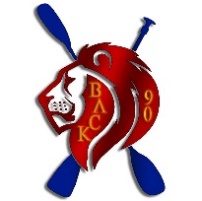 Frédéric BOIS3 rue des tuiles68310 WITTELSHEIMFrédéric BOISBelfort.canoe@gmail.com06.59.32.45.50